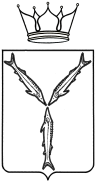 МИНИСТЕРСТВО ОБРАЗОВАНИЯ САРАТОВСКОЙ ОБЛАСТИП Р И К А Зот                                 № г. СаратовО внесении изменений в приказ министерства образования Саратовской области
от 21 октября 2022 года № 1706В соответствии со статьей 65 Федерального закона от 29 декабря
2012 года № 273-ФЗ «Об образовании в Российской Федерации», постановлением Правительства Саратовской области от 10 июля 2007 года
№ 267-П «Вопросы министерства образования Саратовской области»ПРИКАЗЫВАЮ:Внести в приказ министерства образования Саратовской области от 21 октября 2022 года № 1706 «О порядке расчета размера родительской платы, взимаемой с родителей (законных представителей) за присмотр и уход за детьми в государственных образовательных учреждениях, реализующих образовательную программу дошкольного образования, в отношении которых функции и полномочия учредителя осуществляет министерство образования Саратовской области» следующие изменения:в приложении:в разделе 3:пункт 3.2 дополнить дефисом следующего содержания:«- за присмотр и уход за детьми из многодетных семей.»;в приложении к Положению:таблицу «Перечень документов, подтверждающих право на получение льгот по родительской плате за присмотр и уход за ребенком, осваивающим образовательные программы дошкольного образования в государственных образовательных учреждениях» дополнить пунктом 8 следующего содержания:2. Отделу аналитической и организационной работы управления развития профессионального образования и организационной работы министерства образования Саратовской области разместить данный приказ на официальном сайте министерства образования Саратовской области.3. Контроль за исполнением настоящего приказа возложить на начальника управления планирования и исполнения бюджета.Заместитель Председателя ПравительстваСаратовской области – министр образованияСаратовской области								М.И. Орлов«8.Копия документа установленного образца, подтверждающего статус многодетной семьиРодители (законные представители), имеющие статус многодетной семьи».